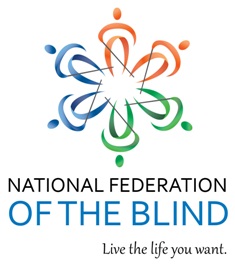 Who: National Federation of the Blind Wild West Metro ChapterWhat: Chapter meetingWhy: to reach out to our blind community and family                                   and friends of blind individuals of all agesWhen: Saturday, April 1, 2017 at 12 PM High                                      Noon – 2PM (This meeting will be every 1st Saturday of each month, unless otherwise noted)Where: Carmody Recreation Center2200 S Kipling st, LAKEWOOD, CO 80227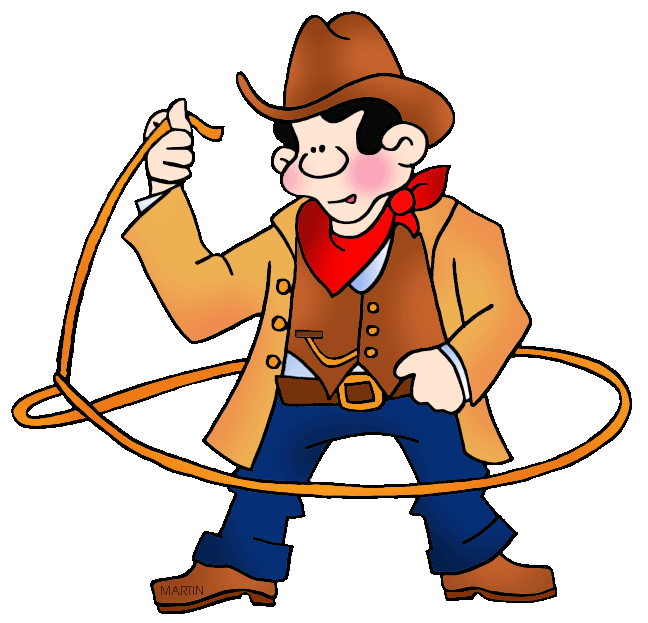 The National Federation of the Blind knows that blindness is not the characteristic that defines you or your future. Every day we raise the expectations of blind people, because low expectations create obstacles between blind people and our dreams. You can live the life you want; blindness is not what holds you back.For further information please email Brad at:mailto:pawcuzinc@gmail.com